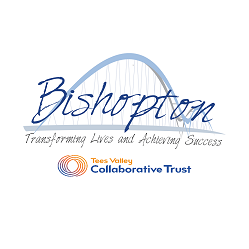 AttributesEssentialDesirableQUALIFICATIONS/TRAINING:NVQ level 2 or equivalent in a relevant discipline, e.g. Supporting Teaching and Learning OR appropriate experienceWillingness to participate in training and development opportunitiesNVQ Level 3 or equivalent in a relevant discipline, e.g. Supporting Teaching and Learning OR appropriate experienceTraining in a particular subject or area, e.g. Literacy, ICT, Maths, Humanities, Dyslexia, Asperger’s First Aid trainingChild Protection trainingQualifications at GCSE Level or level 2 and above in maths and EnglishEXPERIENCE:Experience of working with or caring for children of the relevant age Experience of school policies relating to Health & Safety, behaviour, attendance, Equal Opportunities, Child Protection.Experience of supporting teaching staff in the development and education of pupils, including the provision of specialist skills and knowledge.Experience of behaviour management with children of the relevant ageTeaching experienceSKILLS/KNOWLEDGE:Be familiar with the full range of school policies Have the necessary skills to manage safely classroom activities, the physical learning space and resources Understand and be able to use a wide range of strategies to deal with classroom behaviour as a whole and individual behavioural needsAbility to use ICT effectively to support learningAbility to relate well to children and adults and build and maintain successful relationshipsAble to work constructively on your own initiative and as part of a teamAbility to self-evaluate learning needs and actively seek learning opportunitiesExcellent numeracy and literacy skillsKnowledge of First AidA good working knowledge of Safeguarding Able to liaise sensitively and effectively with parents and carersWorking knowledge of national/foundation stage curriculum and other relevant learning programmes/strategiesAbility to use other technology as required.PERSONAL ATTRIBUTES:Friendly and approachableFlexibilityHigh expectations and commitment to learningA commitment to working as part of the whole school team and supporting the vision and aims of the school